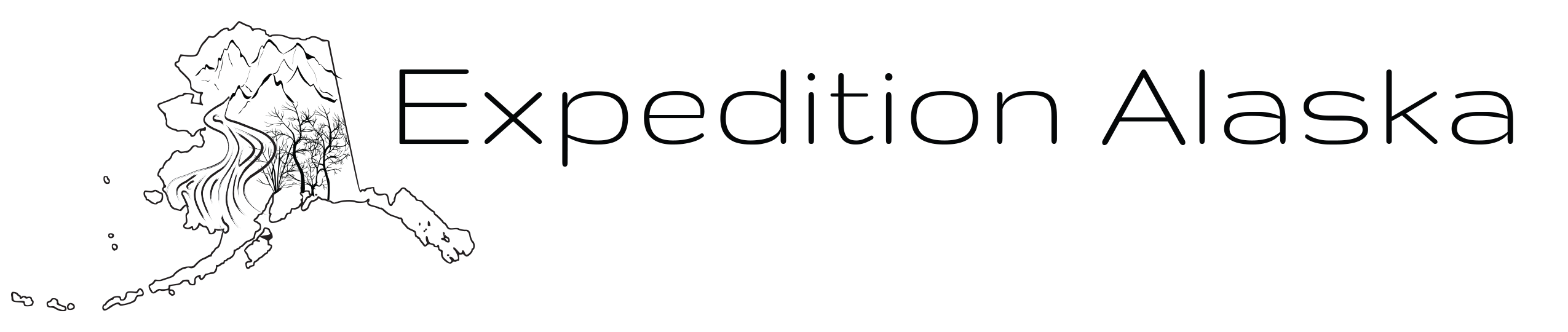 OS11000 Personal Equipment List Fall 2019Introduction:  By having good gear appropriate for the activity and conditions, you will be able to take care of yourself and others - and enjoy and learn fully.  As aspiring outdoor professionals, an initial investment in quality basic gear will last you years.   Some principles:Get the basics, you will use them often at APU. This includes base layers, footwear, hats/gloves, shells, and the “miscellaneous” column. Look for durable, lightweight gear - good in cold, damp, environments.  Do not bring cotton or cotton blend clothes. Shop around.  Discount/outlet stores such as Sierra Trading Post can have heavily discounted items.Try your gear out before you arrive: especially your pack and boots! When in doubt email the instructor or wait until you arrive at APU.  APU provides a lot.  Items with “APU” next to them will be provided by the school. I look forward to meeting you and having an excellent course! Paul Twardock, pault@alaskapacific.eduHave     Need Footwear	  Socks- 3 pair   Wool or synthetic	  Hiking Boots Must be ankle high with aggressive tread.  Look for fast drying materials: not Gore Tex or similar ‘waterproof’ materials.	  Gaiters 	  Camp shoes: Crocs or something similar without vent holes (the ground can be wet and soggy)	  Rubber knee high Boots (APU) Upper Body (Non Cotton!)	  2 Lt. Weight wool/synthetic tops 	  Mid. Weight wool/synthetic top	  Fleece Jacket	  Rain Jacket (APU)	  Synthetic insulated parka (APU)Lower Body (Non Cotton!)	  2 Lt. Weight wool/synthetic bottoms	  Mid. Weight wool/synthetic bottom	  Wool/synthetic fleece/puffy pants (APU) 	  Rain pants (APU)	  Synthetic nylon or soft shell		hiking pants	  2-3 sets non cotton Underwear/Bra	 2 Nylon athletic running shortsHave	NeedHead	  Baseball cap	  Wool Synthetic ski hat	  BuffHands	  Liner gloves	  Fleece gloves	  Insulated rubber gloves Sleeping	  20F synthetic sleeping bag (APU)	  Sleeping bag compression sack (APU)	  Full length closed cell foam or		inflatable sleeping pad (APU)Pack	 4500 to 6000 cu in. (75-100 liters)		Internal frame (APU)First Aid (should fit in a 1quart zip lock bag)	 Anti inflammatory (eg: Ibuprofen) 	  Athletic tape	  Moleskin and Mole foam	  Antacid tablets	  Band aidsHave	NeedToiletries 	  Toothbrush and paste	  Tampons 	  Gold Bond/anti rash powder	  Disinfectant wipesEating and Drinking	  Bowl	  Mug	  Spoon	  1-one liter water bottle	  Water purification (eg: Aqua Pure Iodine tablets)Miscellaneous 	  Sunglasses w/retainer (eg: Croakies)	  Headlamp w/ 2 extra sets of batteries	  Pocket knife	  2 Water proof “Write in the Rain”    Journal/pencil  	  Bandanna 	  Lip balm with SPF	  Sunscreen	  5- 1 gallon zip lock bags	  LighterHave 	NeedNavigation 	  Maps (APU)	  Compass Optional	  Camera	  Bug repellent	  Crazy creek chair	  Binoculars 	  Neoprene gloves	  Fishing gear	  Pack cover	  Trekking poles (APU)	  Umbrella	  Thermos	  Extra Prescription glasses/contacts	  Eye glass retainer (Chums/Croakies)	  2-4 lightweight nylon stuff sacks 	  Medium size nylon zip bag	  Neoprene SocksGroup Gear and Food:  APU provides all the shared gear needed such as tents, stoves, cookware, kitchen shelters, repair kits, group first aid, and bear spray.  We also provide food.  Please let the instructor know if you have food allergies!  Water Specific  - APU provides these for all Expedition Alaska courses	Dry bags (2-3)  (APU0	PFD (APU)	Paddle jacket  (APU)	Paddle Pants  (APU)Notes: 